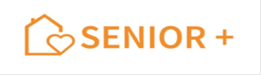 ……………………………….										      dataZaświadczenie lekarskieImię i Nazwisko ……………………………………, data urodzenia……………………………………Zamieszkały/a:……………………………………………………………………………………………Stwierdzam:Brak przeciwskazań medycznych do udziału w zajęciach ruchowych, sportowo- rekreacyjnych i aktywizujących w Dziennym Domu „Senior+” w Tarnawie Dużej*     □Wystąpienie przeciwskazań medycznych do udziału w następujących zajęciach dziennego Domu „Senior+” w Tarnawie Dużej:sportowych*   □rekreacyjnych*  □aktywizujące*  □basen*  □...........................……………………………pieczęć i podpis lekarza wystawiającego zaświadczenie*Właściwe pole □ zaznaczyć znakiem XZajęcia sportowe i rekreacyjne ( gimnastyka, zajęcia terenowe- spacery, taniec, itp. ).Zajęcia aktywizujące ( gry zespołowe, zajęcia terenowe, wyjazdy- wycieczki, itp.).